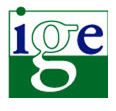 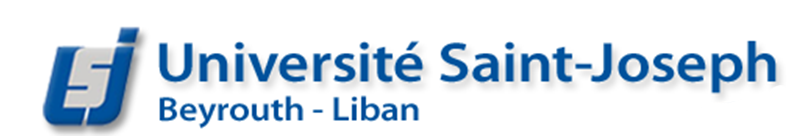 QuestionnaireJe suis étudiante en 3ème année de Management Hôtelier et Touristique à l’Université Saint Joseph. Mon projet de diplôme porte sur les viennoiseries et plus particulièrement sur les croissants et leur «libanisation». Le but de ce questionnaire est de m’aider à me lancer dans ce projet ainsi que sa réalisation.Je vous remercie d’avance de votre coopération.Vous êtes:                                                                                                                                         Homme     Femme    Age:                                                                                                                              20-35     36-50     +51Votre catégorie:     Profession libérale     Agent de maitrise      Cadre/chef d’entreprise     Employé     EtudiantQuand consommez-vous les croissants ?      Tous les jours       Aux occasions       Une fois de temps en temps      Jamais A quel moment de la journée consommez-vous les croissants ?    Le matin, au petit déjeuner    L’après-midi, au gouter     Autre A quelle occasion consommez-vous les croissants ?    Durant les cocktails (Ouverture de bureau,  ouverture de magasin, mariage, ….)    Anniversaires d’enfants    Autre Quelle saveur vous préférez le plus ?     Chocolat     Beurre (nature)     Amandes     Fromage     Thym Quel type de pâtisseries visitez-vous/achetez-vous ?Gouteriez-vous le croissant avec:      Confiture de figues       Achta et miel       Chanklish      Halewe       Pistaches + sucre + eau de rose + eau de fleurs d’orangers     Aucune de ces saveurs      Une saveur différente, précisez:  Laquelle de ces pâtisseries, choisiriez-vous ?      Pâte à choux      Eclair      Cannelle      Al Baba      Autre, précisez: Que pensez-vous du projet des croissants revisités ?     Un échec par principe      Un projet qui aura sa place sur le marchéVos Commentaires :Type de pâtisserieNombre de visites (en indiquant la périodicité) Raison:OccasionUsage quotidienPâtisserie orientalePâtisserie occidentale 